Latitude 7480: Specifications and Shipping Instructions for (122 each) Dell Latitude 7480Dell Latitude 7480, BTXProcessorIntel® Core™ i7-7600U (Dual Core, 2.8GHz, 4M cache, 15W, vPro) supports only Windows 10/LinuxOperating SystemWindows 10 Pro 64bit English, French, SpanishOffice Productivity SoftwareMicrosoft Office 30 Day TrialProcessor InformationIntel® HD Graphics 620 with Thunderbolt™ 3 with Core i7 vProSystems ManagementIntel vPro™ Technology’s Advanced Management FeaturesMemory16GB (2x8GB) 2133MHz DDR MemoryHard DriveM.2 256GB SATA Class 20 Solid State DriveLabels LCDIntel® Ultrabook Logo14" FHD (1920 x 1080) Anti-Glare, Camera & Mic, WLAN/WWAN Capable, Non- touchInternal KeyboardInternal English Keyboard, BacklitMouse DriverNo Mouse SelectedIntel® Dual-Band Wireless-AC 8265 Wi-Fi + BT 4.2 Wireless Driver (2x2)WirelessIntel® Dual-Band Wireless-AC 8265 Wi-Fi + BT 4.2 Wireless Card (2x2)Mobile BroadbandNo Mobile Broadband CardPrimary Battery60 Whr Express Charge Capable (4-cell)AC Adapter65W AC Adapter, 3-pinPalmrestDual Pointing, 82 key with Smartcard, Contactless Smartcard, Fingerprint Reader, Thunderbolt™ 3Operating System Recovery OptionsNo MediaFGA Module7480_1HFY18_019/US/BTSCablePower Cord, USDocumentation/DisksSafety/Environment and Regulatory Guide (English/French)Diagnostic CD / DisketteNo Resource DVDCarrying CasesNo Carrying CasePlacematQuick Reference Guide, English/FrenchDocking SolutionsNo Docking StationE-Star TAAEnergy Star 6.1 No TAACanada Ship OptionsUS No Canada Ship ChargeUPC LabelPOD LabelProcessor BrandingIntel® Core™ i7 vPRO LabelPackagingSmart Select MIN SHIP (DAO)Non-Microsoft Application SoftwareSoftware for Windows 10Intel Responsiveness TechnologiesIntel Rapid Storage TechnologyLabelRegulatory Label IncludedTransportation from ODM to regionBTS ShipmentHardware Support Services3 Years ProSupport with Next Business Day Onsite Service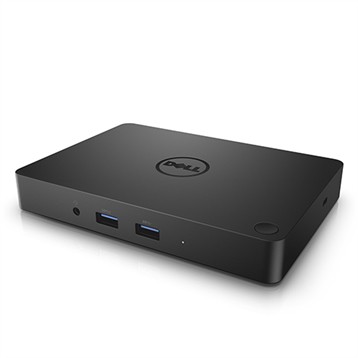 Shipping Instructions for the first Purchase Order for (122 EACH)For RFB-ISD-05212018-AAJudicial Council of California	SECTION 3. SHIPPING INSTRUCTIONSJCC-San Francisco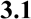 JCC-Sacramento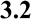 JCC-San Francisco (AVTS)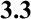 Shipping instructions for additional equipment under RFB-ISD-05212018-AA if neededSupreme Court1DCA2DCA-LA2DCA-Ventura3DCA4DCA-14DCA-24DCA-35DCA6DCAJCC-San FranciscoJCC-SacramentoAddress:Contact Information:Information Technology / Desktop Support Judicial Council of California455 Golden Gate Avenue, 1st Floor San Francisco, CA 94102-4797 Attn: Eric EgnerEric Egner	415-865-4906Scott Johnson	415-865-4660Instructions:Instructions:Loading dock on Larkin Street (Height 13 feet), no “lowboy” trailerMaximum truck length is limited to 24 feet (cannot block the outside sidewalk at any time)Delivery hours: 8:30 a.m.-5:00 p.m., Monday – Friday, excluding state holidaysBetween 8:30 a.m. – 12:00 p.m., deliveries are limited to 20-30 minutes.Arrangements can be made with the dock for longer stays after 1:00 p.m.Call 415-355-5403 at least 72 hours in advance to schedule a loading dock reservation with Loading Dock Security Officers (Kathy and Shyquera)Inside Delivery, Golden Gate side of the Building.Driver and all materials will be screened at the loading dock before being permitted into the facilityPallets okIf pallets are used, delivery company must remove them from facility when finishedLoading dock on Larkin Street (Height 13 feet), no “lowboy” trailerMaximum truck length is limited to 24 feet (cannot block the outside sidewalk at any time)Delivery hours: 8:30 a.m.-5:00 p.m., Monday – Friday, excluding state holidaysBetween 8:30 a.m. – 12:00 p.m., deliveries are limited to 20-30 minutes.Arrangements can be made with the dock for longer stays after 1:00 p.m.Call 415-355-5403 at least 72 hours in advance to schedule a loading dock reservation with Loading Dock Security Officers (Kathy and Shyquera)Inside Delivery, Golden Gate side of the Building.Driver and all materials will be screened at the loading dock before being permitted into the facilityPallets okIf pallets are used, delivery company must remove them from facility when finishedAddress:Contact Information:Information Technology / Desktop Support Judicial Council of California2850 Gateway Oaks Drive, Suite 300Sacramento, California 95833 Attn: Jose MerinoJose Merino	916-263-1694Felicia Taylor	916-263-7043Instructions:Instructions:No loading dockNo freight elevators availableDelivery hours: Monday- Friday 8:00 a.m. – 5:00 p.m.Inside DeliveryNo pallets allowed inside building or elevatorsNo loading dockNo freight elevators availableDelivery hours: Monday- Friday 8:00 a.m. – 5:00 p.m.Inside DeliveryNo pallets allowed inside building or elevatorsAddress:Contact Information:AV Technical Services Judicial Council of California455 Golden Gate Avenue, 3rd Floor San Francisco, CA 94102-4797 Attn: Cyrus IpCyrus Ip	415-865-7774Sue Oliker	415-865-7635Instructions:Instructions:Loading dock on Larkin Street (Height 13 feet), no “lowboy” trailerMaximum truck length is limited to 24 feet (cannot block the outside sidewalk at any time)Delivery hours: 8:30 a.m.-5:00 p.m., Monday – Friday, excluding state holidaysBetween 8:30 a.m. – 12:00 p.m., deliveries are limited to 20-30 minutes.Arrangements can be made with the dock for longer stays after 1:00 p.m.Call 415-355-5403 at least 72 hours in advance to schedule a loading dock reservation with Loading Dock Security Officers (Kathy and Shyquera)Inside Delivery, Golden Gate side of the Building.Driver and all materials will be screened at the loading dock before being permitted into the facilityPallets okIf pallets are used, delivery company must remove them from facility when finishedLoading dock on Larkin Street (Height 13 feet), no “lowboy” trailerMaximum truck length is limited to 24 feet (cannot block the outside sidewalk at any time)Delivery hours: 8:30 a.m.-5:00 p.m., Monday – Friday, excluding state holidaysBetween 8:30 a.m. – 12:00 p.m., deliveries are limited to 20-30 minutes.Arrangements can be made with the dock for longer stays after 1:00 p.m.Call 415-355-5403 at least 72 hours in advance to schedule a loading dock reservation with Loading Dock Security Officers (Kathy and Shyquera)Inside Delivery, Golden Gate side of the Building.Driver and all materials will be screened at the loading dock before being permitted into the facilityPallets okIf pallets are used, delivery company must remove them from facility when finishedAddress:Contact Information:Supreme Court of California350 McAllister StreetSan Francisco, CA 94102-4797Attn: TBDTBDInstructions:Instructions:Loading dock on Larkin Street (Height 13 feet), no “lowboy” trailerMaximum truck length is limited to 24 feet (cannot block the outside sidewalk at any time)Delivery hours: 8:30 a.m.-5:00 p.m., Monday – Friday, excluding state holidaysCall at least 72 hours in advance to schedule a loading dock reservation with Loading Dock Security OfficersInside Delivery, McAllister side of the Building.Driver and all materials will be screened at the loading dock before being permitted into the facilityPallets okIf pallets are used, delivery company must remove them from facility when finishedLoading dock on Larkin Street (Height 13 feet), no “lowboy” trailerMaximum truck length is limited to 24 feet (cannot block the outside sidewalk at any time)Delivery hours: 8:30 a.m.-5:00 p.m., Monday – Friday, excluding state holidaysCall at least 72 hours in advance to schedule a loading dock reservation with Loading Dock Security OfficersInside Delivery, McAllister side of the Building.Driver and all materials will be screened at the loading dock before being permitted into the facilityPallets okIf pallets are used, delivery company must remove them from facility when finishedAddress:Contact Information:Court of Appeal, First Appellate District350 McAllister StreetSan Francisco, California 94102-4217Attn: TBDTBDInstructions:Instructions:Loading dock on Larkin Street (Height 13 feet), no “lowboy” trailerMaximum truck length is limited to 24 feet (cannot block the outside sidewalk at any time)Delivery hours: 8:30 a.m.-5:00 p.m., Monday – Friday, excluding state holidaysCall at least 72 hours in advance to schedule a loading dock reservation with Loading Dock Security OfficersInside Delivery, McAllister side of the Building.Driver and all materials will be screened at the loading dock before being permitted into the facilityPallets okIf pallets are used, delivery company must remove them from facility when finishedLoading dock on Larkin Street (Height 13 feet), no “lowboy” trailerMaximum truck length is limited to 24 feet (cannot block the outside sidewalk at any time)Delivery hours: 8:30 a.m.-5:00 p.m., Monday – Friday, excluding state holidaysCall at least 72 hours in advance to schedule a loading dock reservation with Loading Dock Security OfficersInside Delivery, McAllister side of the Building.Driver and all materials will be screened at the loading dock before being permitted into the facilityPallets okIf pallets are used, delivery company must remove them from facility when finishedAddress:Contact Information:Court of Appeal, Second Appellate District300 South Spring Street2nd Floor, North TowerLos Angeles, CA 90013Attn: TBDTBDInstructions:Instructions:Truck height should be no taller than 12” 6”Delivery time between 8:00 AM – 5:00 PMInside DeliveryNo pallets in elevatorOne day notice so we can inform the buildingTruck height should be no taller than 12” 6”Delivery time between 8:00 AM – 5:00 PMInside DeliveryNo pallets in elevatorOne day notice so we can inform the buildingAddress:Contact Information:Court of Appeal, Second Appellate DistrictDivision 6200 East Santa Clara StreetVentura, CA 93001Attn: TBDTBDInstructions:Instructions:Inside DeliveryNo loading dock.  If delivered on pallets, the drivers will need a pallet jack to move items from the parking lot to our garage.Inside DeliveryNo loading dock.  If delivered on pallets, the drivers will need a pallet jack to move items from the parking lot to our garage.Address:Contact Information:Court of Appeal, Third Appellate District914 Capitol MallSacramento, CA 95814-4719Attn: TBDTBDInstructions:Instructions:Inside DeliveryAt a minimum, provide at least one day’s notice to inform the recipient of the delivery.Loading dock is located in the rear of the building with the entrance on “N” Street.Use the intercom button at the loading dock to contact court personnelCourt security or mailroom staff will meet vendors in loading dock area to escort them to the proper delivery destination.Pallet jack or hand truck will be needed to move items from loading dock to the elevator.IT equipment should be delivered to the 2nd floor.Inside DeliveryAt a minimum, provide at least one day’s notice to inform the recipient of the delivery.Loading dock is located in the rear of the building with the entrance on “N” Street.Use the intercom button at the loading dock to contact court personnelCourt security or mailroom staff will meet vendors in loading dock area to escort them to the proper delivery destination.Pallet jack or hand truck will be needed to move items from loading dock to the elevator.IT equipment should be delivered to the 2nd floor.Address:Contact Information:Court of Appeal, Fourth Appellate DistrictDivision One750 B Street, Suite 300San Diego, CA  92101-8196Attn: TBDTBDInstructions:Instructions:Inside DeliveryDeliveries accepted between 8:00 a.m. – 2:30 p.m., Monday – Friday (mornings preferred).San Diego loading dock is on the ground floor hotel side of the building.  Vendors must enter the loading dock from 6th Street, take the service elevators to the 7th floor, cross the parking garage, enter the business tower service elevators, go down to either the 3rd floor or 5th floor depending on where the deliveries need to go.Inside DeliveryDeliveries accepted between 8:00 a.m. – 2:30 p.m., Monday – Friday (mornings preferred).San Diego loading dock is on the ground floor hotel side of the building.  Vendors must enter the loading dock from 6th Street, take the service elevators to the 7th floor, cross the parking garage, enter the business tower service elevators, go down to either the 3rd floor or 5th floor depending on where the deliveries need to go.Address:Contact Information:Court of Appeal, Fourth Appellate DistrictDivision Two 3389 Twelfth StreetRiverside, CA  92501Attn: TBDTBDInstructions:Instructions:Call first, so site can prep for inside deliveryNo loading dock. No Trailers or trucks longer than 25 feet allowed in parking lot. If you have a trailer or long truck: Park on 12th Street in the loading zone across the street from parking lot gate. No Pallets inside building Hand-truck needed for inside delivery.Call first, so site can prep for inside deliveryNo loading dock. No Trailers or trucks longer than 25 feet allowed in parking lot. If you have a trailer or long truck: Park on 12th Street in the loading zone across the street from parking lot gate. No Pallets inside building Hand-truck needed for inside delivery.Address:Contact Information:Court of Appeal, Fourth Appellate DistrictDivision Three601 W. Santa Ana Blvd.Santa Ana, CA 92701Attn: TBDTBDInstructions:Instructions:Inside DeliveryNo loading dock.  Deliveries are to be made to the Ross Street parking area.Deliveries are accepted 8-5, Mon-Fri.  No freight elevator.If delivery is on pallets, it will need to be broken down outside.Inside DeliveryNo loading dock.  Deliveries are to be made to the Ross Street parking area.Deliveries are accepted 8-5, Mon-Fri.  No freight elevator.If delivery is on pallets, it will need to be broken down outside.Address:Contact Information:Court of Appeal, Fifth Appellate District2424 Ventura StreetFresno, CA 93721Attn: TBDTBDInstructions:Instructions:Inside delivery with a hand truck is required.Call ahead to schedule deliveryNo loading dockTrucks should park in loading zoneNo stairs and no curbs to traverse.  Distance from truck to door is less than 50 feet.Pallets will be broken down to move everything in on a hand cart.Inside delivery with a hand truck is required.Call ahead to schedule deliveryNo loading dockTrucks should park in loading zoneNo stairs and no curbs to traverse.  Distance from truck to door is less than 50 feet.Pallets will be broken down to move everything in on a hand cart.Address:Contact Information:Court of Appeal, Sixth Appellate District333 West Santa Clara Street, Suite 1060San Jose, CA 95113Attn: TBDTBDInstructions:Instructions:Inside DeliveryNo loading dockUse freight elevator (regular elevator with padding on walls next to all the elevators)Inside DeliveryNo loading dockUse freight elevator (regular elevator with padding on walls next to all the elevators)Address:Contact Information:Information Technology / Desktop SupportJudicial Council of California455 Golden Gate Avenue, 1st FloorSan Francisco, CA 94102-4797Attn: TBDTBDInstructions:Instructions:Loading dock on Larkin Street (Height 13 feet), no “lowboy” trailerMaximum truck length is limited to 24 feet (cannot block the outside sidewalk at any time)Delivery hours: 8:30 a.m.-5:00 p.m., Monday – Friday, excluding state holidaysBetween 8:30 a.m. – 12:00 p.m., deliveries are limited to 20-30 minutes.  Arrangements can be made with the dock for longer stays after 1:00 p.m. Call at least 72 hours in advance to schedule a loading dock reservation with Loading Dock Security OfficersInside Delivery, Golden Gate side of the Building.Driver and all materials will be screened at the loading dock before being permitted into the facilityPallets okIf pallets are used, delivery company must remove them from facility when finishedLoading dock on Larkin Street (Height 13 feet), no “lowboy” trailerMaximum truck length is limited to 24 feet (cannot block the outside sidewalk at any time)Delivery hours: 8:30 a.m.-5:00 p.m., Monday – Friday, excluding state holidaysBetween 8:30 a.m. – 12:00 p.m., deliveries are limited to 20-30 minutes.  Arrangements can be made with the dock for longer stays after 1:00 p.m. Call at least 72 hours in advance to schedule a loading dock reservation with Loading Dock Security OfficersInside Delivery, Golden Gate side of the Building.Driver and all materials will be screened at the loading dock before being permitted into the facilityPallets okIf pallets are used, delivery company must remove them from facility when finishedAddress:Contact Information:Information Technology / Desktop SupportJudicial Council of California2850 Gateway Oaks Drive, Suite 300Sacramento, California 95833Attn: TBDTBDInstructions:Instructions:No loading dockNo freight elevators availableDelivery hours: Monday- Friday 8:00 a.m. – 5:00 p.m.Inside DeliveryNo pallets allowed inside building or elevatorsNo loading dockNo freight elevators availableDelivery hours: Monday- Friday 8:00 a.m. – 5:00 p.m.Inside DeliveryNo pallets allowed inside building or elevators